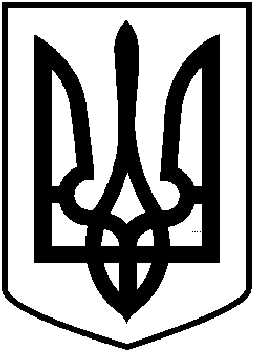                                          ЧОРТКІВСЬКА МІСЬКА РАДАСІМДЕСЯТ  П’ЯТА  ПОЗАЧЕРГОВА СЕСІЯСЬОМОГО СКЛИКАННЯ                                                           РІШЕННЯ 02 грудня  2019 рокум. Чортків                                                                                  № 1678Про надання згоди  на  добровільне приєднання  Скородинської сільської  територіальної громади Чортківського району  до  Чортківської міської територіальної громади        Розглянувши рішення  Скородинської сільської ради від  29 листопада 2019 року № 445, відповідно до  розпорядження Кабінету Міністрів України від  16 грудня 2015 року №1391 « Про затвердження  перспективного  плану формування територій громад Тернопільської області»,  керуючись ч. 5 ст. 8-1 , пунктом 3-1 розділу IV «Прикінцеві положення» Закону України «Про добровільне об’єднання територіальних громад» та статтею 26 Закону України «Про місцеве самоврядування в Україні», міська радаВИРІШИЛА:         	1.Надати згоду на добровільне приєднання до Чортківської міської територіальної громади Тернопільської області  Cкородинської сільської територіальної громади Чортківського району Тернопільської області (село  Скородинці).    Міський голова  			           	Володимир  ШМАТЬКО                              